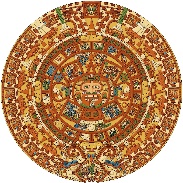 La Academia Dolores Huerta Charter Middle School “A Dual Language Charter Middle School”400 W.Bell St.Las Cruces, NM 88005Phone: 575-526-2984Fax: 575-523-5407 The mission of La Academia Dolores Huerta is to provide a diverse bilingual educational program in the arts that fosters the development of a strong socio-cultural identity while achieving academic success.La misión de La Academia Dolores Huerta es proporcionar un programa educativo bilingüe diverso de las artes que fomenta el desarrollo de una fuerte identidad sociocultural mientras se logra el éxito académico.Regular Governing Council MeetingThursday June 20, 2024, at 5:30 PM, LADH Conference RoomCall to order: 5:30 PM Roll call and establish quorumApproval of agenda Open forum-public input*Public comments and observations regarding education policy and governance issues, as well as the strategic planning are heard at this time. Time limit per presenter may be imposed by ChairReview, discussion, and possible approval of May 09, 2024, regular GC meeting minutes.ACTION ITEMSReview, discussion, and possible approval the 2024-2025 IDEA B application.Review, discussion, and possible approval the 2024-2025 Head Administrator’s contract. Review of Head Administrator’s 2024 spring evaluation and GC recommendationsReview, discussion, and possible approval of the 2024-2025 lease agreement with Las Cruces Public Schools (LCPS). NEW BUSINESS: DISCUSSION ITEMS ONLY – NO ACTION WILL BE TAKENHouse Bill 325: Presentation by Chris Burns House Bill 325 passed and requires boards to webcast, record, and post all board meetings and schools are expected to comply by July 1, 2024.Options to complyFinance Committee ReportRevenue and expense reportsBudget shortfall discussion2024-2025 student recruitment/enrollment update2023-2024 final student performance update:Academic achievement: ***Discuss student grades, retentions, etc.Short cycle assessment:State testing:UPDATE: Submission of requested documents following release of 2023-2024 annual site preliminary reportNew building search committeeCommunity Schools Report GC 2024-2025 retreat: ***Discuss possible dates to have a potluck with GC members and their families at Elaine’s house. Head Administrators ReportSecretary Report:Annual calendar review: June: Ensure that all GC members have completed training hours. All hours must be completed by June 30th. Reminder that in 2024-2025 GC members are only required to complete 5 training hours. GC officers: review current positions and term limits as written in the bylaws.Discuss areas of success and areas of need.July:Discussed GC training requirements.Elect GC officersComplete Open Meetings Act (OMA) resolutionComplete annual Conflict of Interest statementsDiscuss expected enrollment numbersGC Recruitment: search for member with financial expertise and for a parent of an LADH studentNext GC meeting: Adjourn GC general meeting*Any individual attending a board meeting may sign in to participate in the Public Input section of the Agenda, if any. Such persons may speak on any item after the individual is recognized by the President of the Board and introduces himself/herself at the podium. The Governing Council of La Academia Dolores Huerta will not take action on any item presented under Public Input, until an opportunity to do so is afforded. La Academia Dolores Huerta will provide an interpreter for the Hearing Impaired and simultaneous Spanish translation upon request. Requests should be submitted to the chancellor’s office three days prior to the meeting.